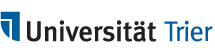 Seminar-, BA-, MA-, DiplomarbeitTitelPrüfungsfach:	Wirtschaftsprüfung & Controlling Prüfer:	Prof. Dr. Matthias WolzAbgabetermin:	xxxBearbeiter:	Name, VornameMatrikelnummer:	xxxStudiengang:	xxxAdresse:	Straße, Hausnummer	PLZ, OrtTelefonnummer:	Vorwahl / NummerInhalt (automatisch erstellen über Einfügen – Index und Verzeichnisse)Abkürzungsverzeichnis	IIIAbbildungsverzeichnis (ebenfalls automatisch zu generieren, s.o.)	IVTabellenverzeichnis (ebenfalls automatisch zu generieren, s.o.)	V1	Überschrift 1	12	Überschrift 1	12.1	Überschrift 2	13	Überschrift 1	13.1	Überschrift 2	13.1.1	Überschrift 3	1Literaturverzeichnis	3AbkürzungsverzeichnisAbbildungsverzeichnis (ebenfalls automatisch zu generieren, s.o.)Abb. 1:	Abbildungsbeschriftung (Achtung: automatischer Zähler; einfügen mit Einfügen – Beschriftung)	1Tabellenverzeichnis (ebenfalls automatisch zu generieren, s.o.)Tab. 1:	Tabellenbeschriftung (Achtung: automatischer Zähler; einfügen mit Einfügen – Beschriftung)	1Überschrift 1laufender Text laufender Text laufender Text laufender Text laufender Text laufender Text laufender Text laufender Text laufender Text laufender Text laufender Text laufender Text laufender Text laufender Text laufender Text laufender Text laufender Text laufender Text laufender Text laufender Text laufender Text laufender Text laufender Text.laufender Text laufender Text laufender Text laufender Text laufender Text laufender Text laufender Text laufender Text laufender Text laufender Text laufender Text laufender Text laufender Text laufender Text laufender Text laufender Text laufender Text laufender TextÜberschrift 1Überschrift 2„laufender Text laufender Text laufender Text laufender Text laufender Text laufender Text laufender Text laufender Text laufender Text laufender Text laufender Text laufender Text laufender Text laufender Text laufender Text laufender Text laufender Text laufender Text laufender Text“Überschrift 1Überschrift 2Überschrift 3Überschrift 4laufender Text laufender Text laufender Text laufender Text laufender Text laufender Text laufender Text laufender Text laufender Text laufender Text laufender Text laufender Text laufender Text laufender Text laufender Text laufender Text laufender Text laufender Text laufender Text laufender Text laufender Text laufender Text laufender Text laufender Text laufender Text laufender Text laufender Text laufender Text laufender Text laufender Text laufender Text laufender Text laufender Text laufender Text laufender Text laufender Text laufender Text laufender Text laufender Text laufender Text laufender Text laufender Text laufender 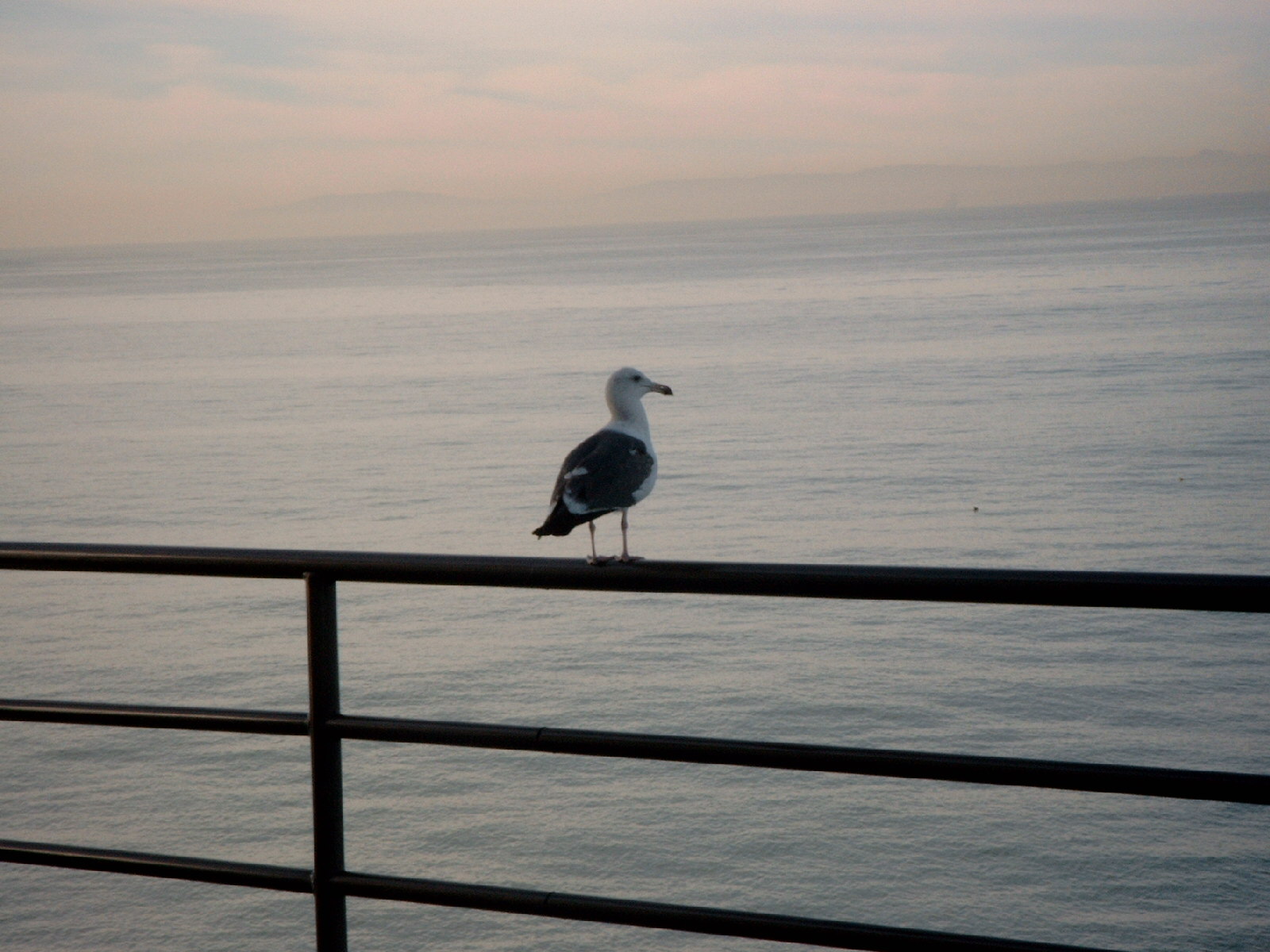 Abb. :	Abbildungsbeschriftung (Achtung: automatischer Zähler; einfügen mit Einfügen –Beschriftung)LiteraturverzeichnisQuelle 1Quelle 2Eidesstattliche ErklärungHiermit erkläre ichan Eides statt, dass ich die vorliegende Abschlussarbeit ohne Hilfe Dritter und ohne Benutzung anderer als der angegebenen Quellen und Hilfsmittel angefertigt und die den benutzten Quellen wörtlich oder inhaltlich übernommenen Stellen als solche kenntlich gemacht habe.Diese Arbeit wurde noch nicht zum Erwerb eines anderen Leistungsnachweises eingereicht und hat in gleicher oder ähnlicher Form noch keiner Prüfungsbehörde vorgelegen. Sie wurde bisher auch nicht veröffentlicht. Ich erkläre mich damit einverstanden, dass die Arbeit mit Hilfe eines Plagiatserkennungsdienstes auf enthaltene Plagiate überprüft wird.Ort, Datum: 	___________________________________Unterschrift:	___________________________________ ACHTUNG: Bei Bachelor- und Masterarbeiten bitte zusätzlich die Eidesstattliche Erklärung des Prüfungsamtes beifügen!Name:Geb. am:Vorname:Matrikelnummer: